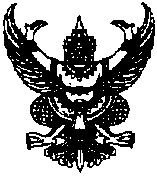 ประกาศสภาองค์การบริหารส่วนตำบลลานสกา                                                                                 เรื่อง       เรียกประชุมสภาองค์การบริหารส่วนตำบลลานสกา   สมัยสามัญที่  ๔/๒๕๕๖…………………………………ตามที่สภาองค์การบริหารส่วนตำบลลานสกา  ได้กำหนดสมัยประชุมสภาองค์การบริหาร              ส่วนตำบลลานสกา  ประจำปี  พ.ศ.๒๕๕๖  ไว้  ๔  สมัย  จึงอาศัยอำนาจตามความในข้อ  ๒๑  วรรค  ๒              แห่งระเบียบกระทรวงมหาดไทย  ว่าด้วยข้อบังคับการประชุมสภาท้องถิ่น  พ.ศ.๒๕๔๗  และที่แก้ไขเพิ่มเติมถึงปัจจุบัน  สภาองค์การบริหารส่วนตำบลลานสกาจึงกำหนดสมัยประชุมสามัญที่  ๔/๒๕๕๖    ขึ้นในระหว่าง    วันที่    ๑๖ – ๓๐  ธันวาคม     ๒๕๕๖จึงประกาศให้ทราบโดยทั่วกัน		ประกาศ  ณ  วันที่     ๒    เดือน     ธันวาคม   พ.ศ.  ๒๕๕๖( นายบุญธรรม       อาสน์สมโภชน์)                                                                         ประธานสภาองค์การบริหารส่วนตำบลลานสกา